Материальная точка массой m двигается в поле потенциальной силы по круговой траектории радиуса r (ракета вокруг Солнца). В момент времени t на точку начинает действовать постоянная по модулю сила, направленная в направлении радиус вектора (от Солнца). Написать уравнение движения материальной точки. При возможности, отдельно представить решение во вращающейся системе координат (r=r(t)).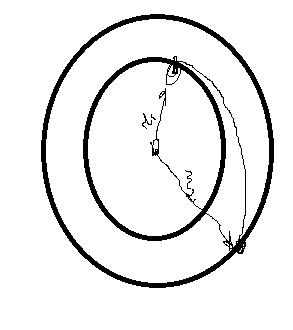 